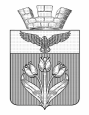 ВОЛГОГРАДСКАЯ ОБЛАСТЬПАЛЛАСОВСКИЙ МУНИЦИПАЛЬНЫЙ РАЙОНПАЛЛАСОВСКАЯ ГОРОДСКАЯ ДУМАР Е Ш Е Н И Е от 28 декабря 2023 года                                                                           № 19/1О бюджетегородского поселения г. Палласовкана 2024 год и на плановый период 2025 и 2026 годов С целью определения объема денежных средств, необходимого для выполнения функций органов местного самоуправления согласно Федерального закона  №131 -ФЗ от 06.10.2003г «Об организации местного самоуправления в РФ», руководствуясь Бюджетным Кодексом РФ., а также на основании ст. 35 п. 10 Федерального закона № 131-ФЗ от 06.10.2003 г., Устава городского поселения г. Палласовка, Положения о бюджетном процессе, утвержденного решением  № 13/2 от 27.12.2016 г., Палласовская городская ДумаР Е Ш И Л А:1. Принять прилагаемый бюджет городского поселения г. Палласовка на 2024 год и на плановый период 2025 и 2026 годов с основными характеристиками бюджета: прогнозируемый общий объем доходов бюджета городского поселения г. Палласовка на 2024 год в сумме 114 518,94 тыс. рублей, прогнозируемый общий объем расходов бюджета городского поселения г. Палласовка на 2024 год в сумме 114 518,94 тыс. рублей;прогнозируемый общий объем доходов бюджета городского поселения г. Палласовка на 2025 год в сумме 87 046,26  тыс. рублей и на 2026 год в сумме 89 558,75 тыс. рублей; прогнозируемый общий объем расходов бюджета городского поселения г. Палласовка на 2025 год в сумме 87 046,26 тыс. рублей, в том числе условно-утверждаемые расходы в сумме 3000,00  тыс.рублей и на 2026 год в сумме 89 558,75 тыс. рублей, в том числе условно утверждаемые расходы – 5 700,00 тыс. рублей.		4. Настоящее решение подлежит официальному опубликованию (обнародованию).Глава городскогопоселения г. Палласовка                                                                 В.В. ГронинПринят решением Палласовской городской Думы от 28.12.2023 №19/1БЮДЖЕТ ГОРОДСКОГО ПОСЕЛЕНИЯ Г. ПАЛЛАСОВКА НА 2024 ГОД И НА ПЛАНОВЫЙ ПЕРИОД 2025 И 2026 ГОДОВСтатья 11.Утвердить основные характеристики бюджета городского поселения г. Палласовка, на 2024 г.:прогнозируемый общий объем доходов бюджета городского поселения г. Палласовка в сумме 114 518,94 тыс. рублей, в том числе:налоговые и неналоговые доходы 38 568,75 тыс. рублей.безвозмездные поступления из других бюджетов бюджетной системы РФ в сумме 75 950,19 тыс. рублей;прогнозируемый общий объем расходов бюджета городского поселения г. Палласовка в сумме 114 518,94 тыс. рублей;2. Утвердить основные характеристики бюджета городского поселения г. Палласовка на 2025 и 2026 год в следующих размерах:прогнозируемый общий объем доходов бюджета городского поселения г. Палласовка на 2025 год в сумме 87 046,26 тыс. рублей и на 2026 год в сумме 89 558,75 тыс. рублей; прогнозируемый общий объем расходов бюджета городского поселения г. Палласовка на 2025 год в сумме 87 046,26 тыс. рублей, в том числе условно-утверждаемые расходы в сумме 3000,00 тыс.рублей и на 2026 год в сумме 89 558,75 тыс. рублей, в том числе условно утверждаемые расходы – 5 700,00 тыс. рублей.;	Статья 21. Установить, что в состав источников внутреннего финансирования дефицита  бюджета  городского поселения г. Палласовка на  2024 год и на плановый период 2025 и 2026 годов включаются:- изменение остатков средств на счетах по учету средств  бюджета городского поселения г. Палласовка в течение соответствующего финансового года;	Статья 31. Установить предельный объем муниципального долга городского поселения г. Палласовка на 2024 г. в сумме 0.00 рублей, на 2025 год  и 2026 год в сумме 0,00 рублей.Статья 41. В соответствии с пунктом 2 статьи 184.1 Бюджетного кодекса Российской Федерации утвердить нормативы отчислений от уплаты налогов, пошлин, сборов и иных платежей в бюджет городского поселения г. Палласовка и прогноз поступления по  налогам, сборам, платежам и поступлений из других  бюджетов  бюджетной  системы  на 2024 год и на плановый период 2025 и 2026 годов согласно приложению 1 к настоящему решению. Статья 51. Утвердить в пределах общего объема расходов, бюджетных ассигнований по разделам и подразделам классификации расходов бюджета городского поселения г. Палласовка на 2024 год и на плановый период 2025 и 2026 годов согласно приложения 2.2. Утвердить распределение бюджетных ассигнований по разделам, подразделам целевым статьям и видам расходов бюджета в составе ведомственной структуры расходов бюджета городского поселения г. Палласовка на 2024 год и на плановый период 2025 и 2026 годов согласно приложения 3.3. Утвердить распределение бюджетных ассигнований на реализацию муниципальных программ на 2024 и плановый период 2025 и 2026 годов согласно приложения 9.5. Утвердить объем бюджетных ассигнований дорожного фонда городского поселения г. Палласовка на 2024  и на  плановый период 2025-2026 годов, согласно приложению 10 к настоящему решению.6. Установить, что средства, полученные бюджетными учреждениями от оказания платных услуг, от иной приносящей доход деятельности, безвозмездные поступления от физических и юридических лиц, в том числе добровольные пожертвования отражаются  на лицевых счетах  администрации городского поселения г. Палласовка, открытых в Отделе финансов администрации Палласовского муниципального района, в соответствии с  требованиями бухгалтерского учета  и расходуются в соответствии с разрешениями, оформленными главными распорядителями средств бюджета муниципального района в установленном Отделом финансов администрации Палласовского муниципального района  порядке и сметами доходов и расходов от приносящей доход деятельности, утвержденными в порядке, определяемом главными распорядителями средств бюджета,  в пределах остатков средств на их лицевых счетах.7. Утвердить план поступления доходов от платных услуг, оказываемых казенными учреждениями, средств от иной приносящей  доход деятельности и безвозмездных поступлений по главным распорядителям средств бюджета городского поселения г. Палласовка согласно приложению 4. Средства, полученные от оказания платных услуг, от иной приносящей доход деятельности, безвозмездные поступления не могут направляться бюджетными учреждениями на создание  других организаций, покупку ценных бумаг и размещаться на депозиты в кредитных организациях. Доходы от оказания платных услуг, оказываемых казенными учреждениями, в 2024 году и в плановом периоде 2025-2026 годов учитываются в доходах бюджета и распределяются на общие  расходы бюджета на 2024-2026 годы.8. Средства, поступающие во временное распоряжение бюджетных учреждений, учитываются на лицевых счетах, открытых им в Отделе финансов администрации Палласовского района в порядке, установленном Отделом финансов администрации Палласовского района.9. Установить, что заключение и оплата договоров, исполнение которых осуществляется за счет средств бюджета городского поселения г. Палласовка, производится в пределах утвержденных им лимитов бюджетных обязательств в соответствии с ведомственной, функциональной и экономической структурами  расходов бюджета городского поселения г. Палласовка  и с учетом принятых и неиспользованных  обязательств.Денежные обязательства, возникающие из договоров, заключенных  получателями средств  бюджета городского поселения г. Палласовка сверх утвержденных им лимитов бюджетных обязательств, не подлежат оплате  за счет средств  бюджета городского поселения г. Палласовка в 2024 году. Нарушение требований настоящей статьи при заключении договоров является основанием для признания их судом недействительными по иску вышестоящей организации.10.Утвердить предельную штатную численность муниципальных служащих городского поселения г. Палласовка, содержание которых осуществляется за счет средств бюджета  на 2024 год согласно приложения 5.11.Утвердить Программу муниципальных внутренних заимствований городского поселения г. Палласовка, направленных на покрытие дефицита бюджета городского поселения г. Палласовка на 2024 год и на плановый период 2025 и 2026 годов согласно приложения 6.12.Утвердить Программу приватизации (продажи) муниципального имущества  городского поселения г. Палласовка на 2024 год  согласно приложения 7.13.Утвердить перечень главных распорядителей бюджета городского поселения г. Палласовка на 2024 год согласно приложения 8.14. Установить, что в 2024 году  и в плановом периоде 2025-2026 годов в бюджет городского поселения г. Палласовка подлежит перечислению часть прибыли, муниципальных унитарных предприятий  остающейся после уплаты налогов и иных  обязательных платежей в размере не более 30 %. 15. Неиспользованные по состоянию на 1 января 2025 года остатки межбюджетных трансфертов, полученных из областного бюджета  в форме субвенций, субсидий и иных межбюджетных трансфертов имеющих целевое назначение, подлежат возврату до 1 февраля 2025 года. 16. Неиспользованные по состоянию на 1 января 2025 года остатки межбюджетных трансфертов предоставленных из бюджета Палласовского муниципального района бюджету городского поселения Палласовского муниципального района в форме иных межбюджетных трансфертов, имеющих целевое назначение, подлежат возврату в районный  бюджет до 1 февраля года, следующего за отчетным в порядке, установленном Отделом финансов Администрации Палласовского муниципального района	17. Настоящее решение вступает в силу с 01.01.2024г.Приложение № 4к  бюджету городского поселения г. Палласовка на 2024 год и на плановый период 2025-2026 годовПлан  поступления  доходов  от  оказания  казенными   учреждениями  платных  услуг  населению городского поселения г. Палласовка  на  2024 год и на плановый период 2025-2026 годовтыс. руб.Приложение № 5к  бюджету городскогопоселения г. Палласовкана 2024 год и на плановый период 2025 и 2026 годов. Предельная штатная численность муниципальных служащих  городского поселения г. Палласовка,  содержание которых осуществляется за счет средств  муниципального бюджета на 2024 годСогласно  решения городской Думы предельная штатная численность муниципальных служащих администрации  городского поселения г. Палласовка, содержание которых осуществляется за счет средств муниципального бюджета составляет 11 (одиннадцать) единиц).Приложение № 6к  бюджету городского поселения г. Палласовка на 2024 год и на плановый период 2025-2026 годовПРОГРАММАмуниципальных внутренних заимствований городского поселения г. Палласовка, направляемыхна покрытие дефицита бюджета и погашение муниципальных долговых обязательств городского поселения г. Палласовкана 2024 г. и на плановый  период 2025-2026 годовАдминистрация городского поселения г. Палласовка вправе привлекать муниципальные займы в виде кредитов от других бюджетов бюджетной системы Российской Федерации, кредитных организаций, по которым возникают долговые обязательства городского поселения г. Палласовка. ПЕРЕЧЕНЬ муниципальных внутренних заимствований городского поселения г. Палласовка на 2024 год и на плановый период 2025-2026 годов   ПРИЛОЖЕНИЕ № 7к проекту бюджету городскогопоселения г. Палласовкана 2024 г. и на плановый период  2025 г. и 2026г.Программа приватизации (продажи) муниципального имуществагородского поселения г. Палласовка на 2024 г.Программа приватизации (продажи) муниципального имущества городского поселения г. Палласовка на 2024г. разработана в соответствии с требованиями Положения о порядке приватизации муниципального имущества городского поселения г. Палласовка, утвержденного решением Палласовской городской Думы № 12/5 от 05.12.2007г. «Об утверждении Положения о порядке приватизации (продажи) муниципального имущества  городского поселения г. Палласовка».Программа приватизации определяет задачи приватизации муниципальной собственности в соответствующем году.Целью политики приватизации имущества, находящегося в муниципальной собственности городского поселения г. Палласовка, является кардинальное повышение  эффективности функционирования экономики городского поселения г. Палласовка в целом.Для реализации указанной цели необходимо решение следующих задач:- создание благоприятной экономической среды для развития бизнеса, прежде всего в наиболее важных секторах экономики городского поселения г. Палласовка;- оптимизация структуры муниципальной собственности, т.е. сокращение до минимума количества муниципального имущества, необходимого городскому поселению г. Палласовка для обеспечения своих функций;- пополнение доходной части бюджета городского поселения г. Палласовка от приватизации  муниципального имущества;- привлечение инвестиций в реальный сектор экономики городского поселения г. Палласовка;- создание широкого слоя эффективных собственников, ориентированных на долгосрочное развитие предприятий городского поселения г. Палласовка, расширение производства товаров и услуг, необходимых населению городского поселения г. Палласовка, создание новых рабочих мест.Программа приватизации содержит перечень объектов муниципальной собственности, которые планируется приватизировать, согласно  Приложения №1.Характеристики объектов приватизации определяются на основании данных бухгалтерских балансов на конец года, предшествовавшего году разработки прогнозного плана.Приложение №1Приложение № 8к  бюджету  городского поселения г. Палласовкана 2024 год и на плановый период 2025 и 2026 годовПереченьглавных распорядителей бюджета городского поселения г. Палласовкана 2024 год и на плановый период 2025 и 2026 годовПриложение № 9к  бюджету городскогопоселения г. Палласовка на 2024 год и на плановый период 2025 и 2026 годовРаспределение бюджетныхассигнований на реализацию муниципальных программна 2024 год и на плановый период 2025-2026 годов Приложение № 10к  бюджету  городского поселения г. Палласовкана 2024 год и на плановый период 2025  и 2026 годовСМЕТАдоходов и расходов дорожного фонда городского поселения г. ПалласовкаПояснительная запискак   Решению Палласовской городской Думы «О бюджете городского  поселения г. Палласовка на 2024 год и на плановый период 2025 и 2026 годов»              Проект Решения Палласовской городской Думы «О бюджете городского поселения г. Палласовка на 2024 год и на плановый период 2025 и 2026 годов» подготовлен в соответствии с требованиями Бюджетного кодекса Российской Федерации и Решением Палласовской городской Думы от 27.12.2016 г.№ 13/2  «Об утверждении положения о бюджетном процессе в городском поселении г. Палласовка».Формирование проекта бюджета на очередной год и плановый период осуществляется администрацией городского поселения г. Палласовка в соответствии с Бюджетным кодексом Российской Федерации, настоящим Положением  и основывается на:основных направлениях бюджетной политики городского поселения г. Палласовка и основных направлениях налоговой политики;прогнозе социально-экономического развития городского поселения г. Палласовка;проекте бюджетного прогноза городского поселения г. Палласовка на долгосрочный период;муниципальных и ведомственных программах. Бюджет составлен в соответствии с действующим налоговым и бюджетным законодательством, с учетом принятых федеральных и областных законов, вступающих в действие с 1 января 2024 года.Основные характеристики бюджета городского поселения г. Палласовка на 2024 год и на плановый период 2025 и 2026 годов.                                                         ДОХОДЫ         Оценка доходов произведена преимущественно на основе данных, содержащихся в формах статистической налоговой отчетности о налоговой базе и структуре начислений по конкретным налогам: в частности, в формах 5-НИО, 5-НДФЛ, 2-НДФЛ, а также использовались данные бюджетной отчетности городского поселения г. Палласовка и ожидаемая оценка поступления доходов за 2023 год.При планировании доходов бюджета учтены изменения норматива распределения доходов от уплаты акцизов на нефтепродукты, вступающие в силу с 1 января 2024 года.Согласно представленному проекту доходная часть бюджета запланирована в 2024 году в общей сумме 114 млн. 518,94 тыс. руб., увеличилась по сравнению с принятым бюджетом на 01.01.2023 года (67 841,85), увеличение составило 46 млн. 677,09 тыс. руб. Данное увеличение  обусловлено увеличением объёмов безвозмездных поступлений в 2024 на содержание объектов благоустройства, на сокращение непригодного аварийного жилья, на дорожную деятельность, а также увеличение дотации.Прогноз поступления собственных доходов рассчитан с учетом ожидаемого поступления доходов в 2023 году,  рекомендаций отдела финансов администрации Палласовского муниципального района, а так же с учетом инфляции. При расчете  доходов, администрируемых местной администрацией использовалась «Методика прогнозирования поступлений доходов в бюджет городского поселения г. Палласовка Палласовского муниципального района Волгоградской области», утверждённая Постановлением  Администрации № 313 от 07.11.2022 г.                              Налог на доходы физических лицПрогноз поступления налога на доходы физических лиц в 2024 году в бюджет городского поселения составит 34 млн. 132,75 тыс. рублей в 2025 году – 36 млн. 607,63 тыс. рублей в 2026 году – 38 млн. 999,12 тыс. рублейРасчет налога на доходы физических лиц произведен в соответствии с положениями главы 23 части второй Налогового кодекса Российской Федерации на основании паспорта социально-экономического развития и дополнительных нормативов, предусмотренных в проекте областного бюджета по подоходному налогу.Налоги на товары (работы, услуги) реализуемые на территории Российской федерации (акцизы)В 2024 году прогнозируется поступление в объеме -2 млн. 901,97 тыс. руб., в 2025 году- 3 млн. 033,25 тыс. руб., в 2026 - 3 млн. 230,90 тыс.руб. расчет произведен на основании нормативов распределения, согласно приложению к  Законопроекту о бюджете Волгоградской области.                                Единый сельскохозяйственный налогВ 2024 году прогнозный показатель по единому сельскохозяйственному налогу составит – 483,00 тыс.руб. в 2025 году- 533,80 тыс.руб. в 2026 году – 509,20 тыс. руб. расчет по единому сельскохозяйственному налогу произведен по отчету 5 ЕСХН, с учетом норматива отчислений в бюджет городского поселения г. Палласовка – 50%, и проиндексирован на индекс потребительских цен.                                               Налоги на имущество                                   Налог на имущество физических лицПрогнозируется в размере 799,35 тыс. руб. в 2024 г., 811,68 тыс. руб. в 2025 г., 822,95 тыс. руб. в 2026 году. Ожидаемое поступление налога на имущество физических лиц в 2023 году составит 780,0 тыс. руб. Увеличение не планируется.                                                    Земельный налог	Земельный налог прогнозируется в 2024 году в сумме 2 800,00 тыс. руб., 2025 год – 2 800,00 тыс. руб., 2026 г. – 2800,00 тыс. руб. Земельный налог является местным налогом, который устанавливается НК РФ и нормативными правовыми актами муниципальных образований. Ожидаемое поступление в 2023 году 3 797,85 тыс. руб. Планируемое уменьшение обусловлено тем, что в 2023 г. план был поставлен с учетом оплаты долгов за предыдущие периоды.                                 Штрафы, санкции, возмещение ущербаПрогнозируемые поступления денежных взысканий (штрафов) в бюджете городского поселения г. Палласовка предусмотрены на 2024 год в размере 15,00 тыс. руб.На плановый период 2025 и 2026 годов планируется поступление в размере 16,00 тыс. руб. и 17,00 тыс. руб. соответственно. Прогноз осуществляется на основании предполагаемого поступления в 2023г. Доходы от использования имущества, находящегося в государственной и муниципальной собственностиДоходы, получаемые в виде арендной платы за земельные участки, государственная собственность на которые не разграничена и которые расположены в границах городских поселенийПо доходам, получаемым в виде арендной платы за земельные участки, государственная собственность на которые не разграничена и которые расположены в границах городского поселения, а также средств от продажи права на заключение договоров аренды указанных земельных участков, администратором которых является ОУМИ Палласовского муниципального района, в 2024 г. планируется поступление 1100,00 тыс. рублей,  с учетом норматива отчисления 50% в бюджет городского поселения г. Палласовка.По доходам, получаемым в виде арендной платы за земельные участки, государственная собственность на которые не разграничена и которые расположены в границах городского поселения, а также средств от продажи права на заключение договоров аренды указанных земельных участков, администратором которых является администрация городского поселения г. Палласовка, в 2024 г. планируется поступление 500,00 тыс. рублей, с учетом норматива отчисления 50% в бюджет городского поселения г. Палласовка. Доходы, получаемые в виде арендной платы, а также средства от продажи права на заключение договоров аренды за земли, находящиеся в собственности городских поселений (за исключением земельных участков муниципальных бюджетных и автономных учреждений) Предусмотрено поступление доходов в 2024 году в размере 528,00 тыс. руб., по анализу заключенных договоров аренды. Увеличение поступления доходов предвидится  в 2025 году – 550,00 тыс. руб. и в 2026 году – 570,00 тыс. руб. Планируются дополнительные договора аренды земли. Доходы от сдачи в аренду имущества, находящегося в оперативном управлении органов управления городских поселений и созданных ими учреждений (за исключением имущества муниципальных бюджетных и автономных учреждений.	Прогнозируемая сумма поступлений в 2024 году составляет 600,00 тыс. руб., исходя из расчета по фактически заключенным договорам аренды имущества. В 2025 году прогнозируется получить доходов в сумме 650,00 тыс. руб., в 2026 году – 700,00 тыс. руб., с учетом индексации сумм договоров. Прочие поступления от использования имущества, находящегося в собственности городских поселений.Прочие поступления от использования имущества (найм муниципального жилья) планируется получить в сумме 250,00 тыс. руб. Расчет произведен исходя из фактической стоимости . найма и общей площади муниципального жилья. Доходы от оказания платных услуг (работ) и компенсации затратГосударстваДоходы от оказания платных услуг (работ) и компенсации затрат государства прогнозируются в 2024 году в сумме 200,00 тыс. рублей, в 2025 году — 210,0 тыс. рублей, в 2026 году — 220,00 тыс. руб. Указанные прогнозные показатели основаны на расчетах и включают в себя доходы от оказания платных услуг (работ) учреждения СК «Колос». В  2023г. стадион активно начал свою работу. Так в 2022г. поступления за год составили 48 тыс. рублей, а в 2023г. прогнозируется 200 тыс. рублей.Доходы от реализации имущества, находящегося в собственности поселенияПрограммой приватизации на 2024 год реализация имущества не предусмотрена.Доходы от продажи земельных участков, государственная собственность на которые не разграничена и которые находятся в границах городских поселенийПредусмотрено в 2024  г. – 350,00 тыс. руб. В 2025г и 2026г. 200,00 тыс. руб. соответственно.Доходы от перечисления части прибыли муниципальных унитарных предприятий, остающейся после уплаты налогов и иных обязательных платежейПрогнозируются в 2024г. – 15,00 тыс. руб. Администрация городского поселения г. Палласовка является учредителем одного муниципального унитарного предприятия МУП «Благоустройство г. Палласовка». Фактическое поступление доходов в бюджет городского поселения будет получено по результатам работы предприятия по итогам 2023 года. Прогноз доходов, по которому с учетом норматива отчисления 10 % (согласно Уставу МУП «Благоустройство») составляет 15,00 тыс. руб.Прочие неналоговые доходы бюджетов городских поселенийПрочие неналоговые доходы бюджета планируются на 2024 год в размере 878,00 тыс. руб. исходя из сумм фактически заключенных договоров, с учетом индексации  заключением новых договоров 2025 год – 902,70 тыс. руб., 2026 год – 932,70 тыс. руб.                                               Безвозмездные поступленияБезвозмездные поступления планируются в 2024 году в сумме 75 млн. 950,17 тыс. рублей, в 2025 году – 46 млн. 046,26 тыс. рублей, в 2026 году – 46 млн. 029,93 тыс. рублей, из них:Дотация на выравнивание бюджетной обеспеченности бюджетам городских поселений в 2024 году прогнозируется в сумме 20 млн. 580,0 тыс.	рублей, в 2025 году 20 млн. 580,00 тыс. рублей, в 2026 году – 20 млн. 580,00 тыс. рублей.Прочие межбюджетные трансферты, передаваемые бюджетам городских поселений (за счет субсидии на сбалансированность, поступающей их средств областного бюджета) в 2024 -  прогнозируется в сумме 1 млн. в 2025 и 2026гг. в сумме  423,30 тыс. рублей.Прочие межбюджетные трансферты, передаваемые бюджетам городских поселениям (на мероприятия в сфере дорожной деятельности) в 2024г. – 16 802,73 тыс. руб. и на плановый период 2025-2026гг. -18 848,90 тыс. руб. (с учетом софинансирования 1%)Иные межбюджетные трансферты на содержание объектов благоустройства в 2024г. – 5659,00 тыс. руб., на 2025-2026гг. увеличений не прогнозируется.Иные межбюджетные трансферты на содержание дорожной техники в 2024г. – 303,03 тыс. руб., на 2025-2026гг. увеличений не прогнозируется.Субвенции бюджетам городских поселений (на осуществление деятельности административной комиссии) в 2024 году  - 49,60 тыс.руб. и на плановый период 2025 и 2026 44,70 тыс. руб.Субсидии бюджетам городских поселений на реализацию программ формирования современной городской среды в 2024 году – 5 214,32 тыс.руб. На 2024г. запланированы поступления за счет субсидии из областного бюджета бюджетам муниципальных образований на обеспечение устойчивого сокращения непригодного для проживания жилищного фонда в размере 17 295,40 тыс. руб..На 2024г. запланированы прочие межбюджетные трансферты бюджетам поселений, на софинансирование проектов местных инициатив в размере 800,00 тыс. рублей.Основным источником собственных доходов бюджета, по-прежнему, остаются налоги на доходы физических лиц, составляя 32,06% от всех доходов.Остается высокой зависимость местного бюджета от финансовых поступлений из бюджетов других уровней. В структуре доходной части местного бюджета финансовая помощь из бюджетов других уровней в 2024 году занимает 63,76% от всех доходов.                                       РАСХОДНАЯ ЧАСТЬ БЮДЖЕТАПри планировании объема расходных обязательств бюджета городского поселения г. Палласовка учитывается оценка исполнения расходов в 2023 году, и следующие факторы:Расходы на оплату коммунальных услуг предусмотрены с учетом роста тарифов на планируемый период по имеющимся данным региональной службы по тарифам Волгоградской области; В целях обеспечения сбалансированности бюджета городского поселения в рамках установленных Бюджетным кодексом РФ ограничений и требований возникла необходимость оптимизации ряда расходных обязательств и введения режима экономии бюджетных средств. 	Проектом решения на 2024 год запланированы расходы в сумме 114 млн. 518,94 тыс. руб., на 2025 год – 87 млн. 046,26 тыс. руб., 2026 год – 89 млн. 558,75 тыс. руб.1 Общегосударственные вопросы:Общий объем расходов на общегосударственные вопросы предусмотрен на 2024 год в сумме 114 518,94 тыс. рублей. Расходы на общегосударственные вопросы запланированы на выполнение установленных функций органа местной администрации и распределены по соответствующим подразделам бюджетной классификации в соответствии с выполняемыми функциями. Объем расходов определен в соответствии с утвержденной структурой городского поселения и предельной штатной численностью. Предусмотрен рост цен и тарифов на оказываемые услуги и работы на прогнозный уровень инфляции. Предусмотрены расходы на обеспечение деятельности административной комиссии в размере 49,60 тыс. руб.Предусмотрены передаваемые полномочия Контрольно-счетной палате Палласовского муниципального района на осуществление полномочий по внешнему финансовому контролю в размере 1,5 тыс. руб.Предусмотрены передаваемые полномочия Комитету финансов Палласовского муниципального района на осуществление полномочий по кассовому исполнению бюджета городского поселения г. Палласовка в размере 14,58 тыс. руб.Предусмотрены средства на формирование резервного фонда в размере 52,1 тыс. руб. Согласно ст. 80 Бюджетного кодекса РФ размер резервных фондов исполнительных органов местных администраций устанавливается решениями о бюджетах и не может превышать 3 процента утвержденного общего объема расходов.Предусмотрены средства на содержание муниципального казенного учреждения «Централизованная бухгалтерия» в размере 6 млн. 005,00 тыс. руб.Удельный вес в общей сумме расходов составляет 16,3%.2 Национальная безопасность и правоохранительная деятельностьПредусмотрены средства на противодействие экстремизма и терроризма в сумме 30,00 тыс. руб.Предусмотрены средства на пожарную безопасность в сумме 60,00 тыс. руб.Предусмотрены средства для возмещения оплаты коммунальных услуг казачьей дружины в размере 40,0 тыс. руб.                                              3 Национальная экономикаПредусмотрены средства для формирования дорожного фонда в размере 28 млн. 080,81 тыс. руб.Техническое обслуживание светофоров, приобретение и установка дорожных знаков, ремонт дорог, профилирование дорог, восстановление дорожной разметки, содержание дорог в зимний период.                                               4 Жилищное хозяйствоПрогнозируемые расходы составляют 19 000,00 тыс. руб.Переселение граждан из аварийного жилья. Фонд капитального ремонта, аварийный, капитальный и текущий ремонт муниципального жилья.                                     5 Коммунальное хозяйствоПредусмотрено 6 млн. 000,00 тыс. руб.Аварийный, капитальный и текущий ремонт систем тепло-водоснабжения и систем водоотведения, приобретение оборудования и материалов для коммунального хозяйства                                           6 БлагоустройствоОбщий объем бюджетных ассигнований составляет 23 млн. 900,25 тыс. руб.Уличное освещение и то уличного освещения, содержание городского кладбища, содержание территории городского поселения г. Палласовка, озеленение, прочее благоустройство, организация общественных работ.Благоустройство общественной территории ул. Остравская.7 ОбразованиеНа содержание МБУ «МЦ «СПЕКТР» прогнозируется направить - 6 млн. 700,0 тыс. руб.Данные расходы распределяются на фонд оплаты труда, коммунальные затраты, налоги, софинансирование проектов местных инициатив.                                                           8 КультураПредусмотрены передаваемые полномочия Палласовскому муниципальному району на осуществление деятельности в области культуры в размере 8 млн. 200,00 тыс. руб.                                            9 Социальная политикаВ сфере социальной политики прогнозируются средства в размере 699,70 тыс. руб.                                10 Физическая культура и спортНа содержание МКУ «СК «КОЛОС» прогнозируется направить 4 млн. 500,00 тыс. руб.Расходная часть бюджета сформирована и представлена в программном формате на основе 7 муниципальных программ, разработанных в соответствии с целями социально-экономического развития городского поселения г. Палласовка.В текущие муниципальные программы до конца текущего года будут внесены изменения.На реализацию в 2024 году муниципальных программ предусмотрено 80 млн. 010,25 тыс. руб. или 75,17 % от общего объема расходов.Распределение на 2024 год бюджетных ассигнований по не программным направлениям деятельности предусматривается в общей сумме 26 млн. 427,88 тыс. руб. Указанные средства включают в себя отдельные расходы на содержание органа местного самоуправления, расходы резервного фонда городского поселения г. Палласовка, передаваемые полномочия, условно-утверждаемые расходы и другие. Приложение 1Приложение 1к  бюджету городского поселения г. Палласовкак  бюджету городского поселения г. Палласовкак  бюджету городского поселения г. Палласовкак  бюджету городского поселения г. Палласовкана 2024 год и на плановый период 2025 и 2026 годовна 2024 год и на плановый период 2025 и 2026 годовна 2024 год и на плановый период 2025 и 2026 годовна 2024 год и на плановый период 2025 и 2026 годовНормативы и прогноз поступления по налогам, сборам, платежам и поступлений из других бюджетов бюджетной системы Российской Федерации в бюджет городского поселения г. Палласовка на 2024 год и на плановый период 2025 и 2026 годов.Нормативы и прогноз поступления по налогам, сборам, платежам и поступлений из других бюджетов бюджетной системы Российской Федерации в бюджет городского поселения г. Палласовка на 2024 год и на плановый период 2025 и 2026 годов.Нормативы и прогноз поступления по налогам, сборам, платежам и поступлений из других бюджетов бюджетной системы Российской Федерации в бюджет городского поселения г. Палласовка на 2024 год и на плановый период 2025 и 2026 годов.Нормативы и прогноз поступления по налогам, сборам, платежам и поступлений из других бюджетов бюджетной системы Российской Федерации в бюджет городского поселения г. Палласовка на 2024 год и на плановый период 2025 и 2026 годов.Нормативы и прогноз поступления по налогам, сборам, платежам и поступлений из других бюджетов бюджетной системы Российской Федерации в бюджет городского поселения г. Палласовка на 2024 год и на плановый период 2025 и 2026 годов.Нормативы и прогноз поступления по налогам, сборам, платежам и поступлений из других бюджетов бюджетной системы Российской Федерации в бюджет городского поселения г. Палласовка на 2024 год и на плановый период 2025 и 2026 годов.Нормативы и прогноз поступления по налогам, сборам, платежам и поступлений из других бюджетов бюджетной системы Российской Федерации в бюджет городского поселения г. Палласовка на 2024 год и на плановый период 2025 и 2026 годов.Нормативы и прогноз поступления по налогам, сборам, платежам и поступлений из других бюджетов бюджетной системы Российской Федерации в бюджет городского поселения г. Палласовка на 2024 год и на плановый период 2025 и 2026 годов.Нормативы и прогноз поступления по налогам, сборам, платежам и поступлений из других бюджетов бюджетной системы Российской Федерации в бюджет городского поселения г. Палласовка на 2024 год и на плановый период 2025 и 2026 годов.Нормативы и прогноз поступления по налогам, сборам, платежам и поступлений из других бюджетов бюджетной системы Российской Федерации в бюджет городского поселения г. Палласовка на 2024 год и на плановый период 2025 и 2026 годов.Нормативы и прогноз поступления по налогам, сборам, платежам и поступлений из других бюджетов бюджетной системы Российской Федерации в бюджет городского поселения г. Палласовка на 2024 год и на плановый период 2025 и 2026 годов.Нормативы и прогноз поступления по налогам, сборам, платежам и поступлений из других бюджетов бюджетной системы Российской Федерации в бюджет городского поселения г. Палласовка на 2024 год и на плановый период 2025 и 2026 годов.Код бюджетной классификацииНаименование доходовНормативы отчислений Прогноз поступления по налогам, сборам, платежам и поступлений из других бюджетов бюджетной системы Прогноз поступления по налогам, сборам, платежам и поступлений из других бюджетов бюджетной системы Прогноз поступления по налогам, сборам, платежам и поступлений из других бюджетов бюджетной системы Код бюджетной классификацииНаименование доходовНормативы отчислений Прогноз поступления по налогам, сборам, платежам и поступлений из других бюджетов бюджетной системы Прогноз поступления по налогам, сборам, платежам и поступлений из других бюджетов бюджетной системы Прогноз поступления по налогам, сборам, платежам и поступлений из других бюджетов бюджетной системы Код бюджетной классификацииНаименование доходовНормативы отчислений Прогноз поступления по налогам, сборам, платежам и поступлений из других бюджетов бюджетной системы Прогноз поступления по налогам, сборам, платежам и поступлений из других бюджетов бюджетной системы Прогноз поступления по налогам, сборам, платежам и поступлений из других бюджетов бюджетной системы Код бюджетной классификацииНаименование доходовНормативы отчислений Прогноз поступления по налогам, сборам, платежам и поступлений из других бюджетов бюджетной системы Прогноз поступления по налогам, сборам, платежам и поступлений из других бюджетов бюджетной системы Прогноз поступления по налогам, сборам, платежам и поступлений из других бюджетов бюджетной системы Код бюджетной классификацииНаименование доходовНормативы отчислений 202420252026НАЛОГОВЫЕ ДОХОДЫ34132,7536607,6338999,12000 1 01 00000 00 0000 000Налоги на прибыль, доходы27148,4329428,9031636,07182 1 01 02000 01 000 110Налог на доходы с физических лиц1527148,4329428,9031636,07100 1 03 00000 00 0000 110Налоги на товары (работы, услуги), реализуемые на территории РФ2901,973033,253230,90Итого акцизы2901,973033,253230,90100 10312231010000 110  Доходы от уплаты акцизов на дизельное топливо, подлежащие распределению между бюджетами субъектов Российской Федерации и местными бюджетами с учетом установленных дифференцированных нормативов отчислений в местные бюджеты0,02831513,501578,071682,97100 10302241010000 110Доходы от уплаты акцизов на моторные масла для дизельных и (или) карбюраторных (инжекторных) двигателей, подлежащие распределению между бюджетами субъектов Российской Федерации и местными бюджетами с учетом установленных дифференцированных нормативов отчислений в местные бюджеты0,02837,218,298,94100 10302251010000 110Доходы от уплаты акцизов на автомобильный бензин, подлежащие распределению между бюджетами субъектов Российской Федерации и местными бюджетами с учетом установленных дифференцированных нормативов отчислений в местные бюджеты0,02831569,331643,051752,82100 10302261010000 110Доходы от уплаты акцизов на прямогонный бензин, подлежащие распределению между бюджетами субъектов Российской Федерации и местными бюджетами с учетом установленных дифференцированных нормативов отчислений в местные бюджеты0,0283-188,07-196,16-213,83000 1 05 00000 00 0000 000Налоги на совокупный доход483,00533,80509,20182 10503010010000 110Единый сельскохозяйственный налог50483,00533,80509,20000 1 06 00000 00 0000 000Налоги на имущество3599,353611,683622,95182 10601030130000 110Налог на имущество с физических лиц, взимаемый по ставкам, применяемым к объектамналогообложения, расположенных в границах сельских поселений100799,35811,68822,95182 10606033130000 110 Земельный налог с организаций, обладающих земельным участком, расположенным в границах городских поселений1001100,001100,001100,00182 10606043130000 110Земельный налог с физических лиц, обладающих земельным участком, расположенным в границах городских поселений1001700,001700,001700,00Дифференцированные нормативы отчислений в местные бюджеты от сумм пеней, взимаемых в соотвествии с законодательством о налогах и сборах, подлежащих зачислению в областной бюджет0,16190,000,000,00НЕНАЛОГОВЫЕ ДОХОДЫ4436,004408,704529,70000 1 16 00000 00 0000 000Штрафы, санкции, возмещение ущерба15,0016,0017,00000 11600000000000 140Штрафы, санкции, возмещение ущерба10015,0016,0017,00000 1 11 00000 00 0000 000Доходы от использования имущества, находящегося в государственной и муниципальной собственности3871,003982,704092,70918 11105013130000 120Доходы, получаемые в виде арендной платы за земельные участки, государственная собственность на которые не разграничена и которые расположены в границах городских поселений, а также средства от продажи права на заключение договоров аренды указанных земельных участков501100,001100,001100,00941 11105013130000 120Доходы, получаемые в виде арендной платы за земельные участки, государственная собственность на которые не разграничена и которые расположены в границах городских поселений, а также средства от продажи права на заключение договоров аренды указанных земельных участков50500,00500,00500,00941 11105025130000 120Доходы, получаемые в виде арендной платы, а также средства от продажи права на заключение договоров аренды за земли, находящиеся в собственности городских поселений (за исключением земельных участков муниципальных бюджетных и автономных учреждений)100528,00550,00570,00941 11105035130000 120Доходы от сдачи в аренду имущества, находящегося в оперативном управлении органов управления городских поселений и созданных ими учреждений (за исключением имущества муниципальных бюджетных и автономных учреждений)100600,00650,00700,00941 11109045130000 120Прочие поступления от использования имущества, находящегося в собственности городских поселений (за исключением имущества муниципальных бюджетных и автономных учреждений, а также имущества муниципальных унитарных предприятий, в том числе казенных)100250,00260,00270,00941 11107015130000.120Доходы от перечисления части прибыли, остающейся после уплаты налогов и иных обязательных платежей муниципальных унитарных предприятий, созданных городскими поселениями10015,0020,0020,00941 11705050130000 180Прочие неналоговые доходы бюджетов городских поселений100878,00902,70932,70000 1 13 00000 00 0000 000Доходы от оказания платных услуг (работ) и компенсации затрат государства200,00210,00220,00941 11301995130000 130Прочие доходы от оказания платных услуг (работ) получателями средств бюджетов городских поселений100200,00210,00220,00000 1 14 00000 00 0000 000Доходы от продажи материальных и нематериальных активов350,00200,00200,00000 11406013130000 430Доходы от продажи земельных участков, государственная собственность на которые не разграничена и которые расположены в границах городских поселений5050,0050,0050,00941 1 14 06013 13 0000 430Доходы от продажи земельных участков, находящихся в собственности городских поселений (за исключением земельных участков муниципальных бюджетных и автономных учреждений)100300,00150,00150,00НАЛОГОВЫЕ И НЕНАЛОГОВЫЕ ДОХОДЫ38568,7541016,3343528,82971 20225555130000 150Субсидии из областного  бюджета местным бюджетам  в целях софинансирования муниципальных программ формирования современной городской   среды5214,320,000,00971 20215001130000 150Дотации бюджетам городских поселений на выравнивание бюджетной обеспеченности из бюджета субъекта Российской Федерации.20580,0020580,0020580,00971 20249999130000 150Прочие межбюджетные трансферты, передаваемые бюджетам городских поселений (на сбалансированность местных бюджетов)1165,30423,30423,30971 20249999130000 150Прочие межбюджетные трансферты, передаваемые бюджетам городских поселений (дорожная деятельность)16634,7018829,7018829,70971 20249999130000 150Прочие межбюджетные трансферты, передаваемые бюджетам городских поселений (дорожная деятельность) 1% 168,03190,20190,20971 20230024130000 150Субвенции бюджетам городских поселений на выполнение передаваемых полномочий субъектов Российской Федерации (на осуществление деятельности территориальных административных комиссий) 49,6044,7044,70971 20249999130000150Иные межбюджетные трансферты на содержание объектов благоустройства5659,005659,005659,00971 20249999130000150Иные межбюджетные трансферты на содержание дорожной техники300,00300,00300,00971 20249999130000150Иные межбюджетные трансферты на содержание дорожной техники (софинансирование)3,033,033,03971 20220299130000150Субсидии из областного бюджета бюджетам муниципальных образований на обеспечение устойчивого сокращения непригодного для проживания жилищного фонда17295,400,000,00971 20249999130000150Прочие межбюджетные трансферты, передаваемые бюджетам городских поселений (софинансирование проекты местных инициатив)800,000,000,00971 20249999100000150Иные межбюджетные трансферты бюджетам поселений, источником обеспечения которых является субсидия на реализацию мероприятий в сфере дорожной деятельности (освещение улично-дорожной сети)8080,810,000,00ИТОГО БЕЗВОЗМЕЗДНЫЕ ПОСТУПЛЕНИЯ75950,1946029,9346029,93ВСЕГО 114518,9487046,2689558,75Приложение 2Приложение 2к  бюджету городского поселения г. Палласовка к  бюджету городского поселения г. Палласовка к  бюджету городского поселения г. Палласовка на 2024 год и на плановый период 2025-2026 годовна 2024 год и на плановый период 2025-2026 годовна 2024 год и на плановый период 2025-2026 годовРаспределение бюджетных ассигнований по разделам и подразделам классификации расходов бюджета Распределение бюджетных ассигнований по разделам и подразделам классификации расходов бюджета Распределение бюджетных ассигнований по разделам и подразделам классификации расходов бюджета Распределение бюджетных ассигнований по разделам и подразделам классификации расходов бюджета Распределение бюджетных ассигнований по разделам и подразделам классификации расходов бюджета Распределение бюджетных ассигнований по разделам и подразделам классификации расходов бюджета на 2024 год и на плановый период 2025-2026 годовна 2024 год и на плановый период 2025-2026 годовна 2024 год и на плановый период 2025-2026 годовна 2024 год и на плановый период 2025-2026 годовна 2024 год и на плановый период 2025-2026 годовна 2024 год и на плановый период 2025-2026 годовна 2024 год и на плановый период 2025-2026 годовна 2024 год и на плановый период 2025-2026 годовна 2024 год и на плановый период 2025-2026 годовна 2024 год и на плановый период 2025-2026 годовна 2024 год и на плановый период 2025-2026 годовна 2024 год и на плановый период 2025-2026 годовтыс. руб.НаименованиеРазделПодразделСуммаСуммаСуммаНаименованиеРазделПодраздел202420252026123678ОБЩЕГОСУДАРСТВЕННЫЕ ВОПРОСЫ010017338,1816402,1017452,10Функционирование высшего должностного лица субъекта Российской Федерации и муниципального образования01021 270,00  1 350,00  1 400,00  Функционирование Правительства Российской Федерации, высших исполнительных органов государственной власти субъектов Российской Федерации, местных администраций01047 000,00  7 000,00  7 000,00  Обеспечение деятельности финансовых, налоговых и таможенных органов и органов финансового (финансово-бюджетного) надзора010616,08  0,00  0,00  Резервные фонды011152,10  52,10  52,10  Другие общегосударственные вопросы01139 000,00  8 000,00  9 000,00  НАЦИОНАЛЬНАЯ БЕЗОПАСНОСТЬ И ПРАВООХРАНИТЕЛЬНАЯ ДЕЯТЕЛЬНОСТЬ0300100,00  95,00  95,00  Защита населения и территории от последствий чрезвычайных ситуаций природного и техногенного характера, пожарная  безопасность031060,00  50,00  50,00  ДРУГИЕ ВОПРОСЫ В ОБЛАСТИ НАЦИОНАЛЬНОЙ БЕЗОПАСНОСТИ И ПРАВООХРАНИТЕЛЬНОЙ ДЕЯТЕЛЬНОСТИ031440,00  45,00  45,00  НАЦИОНАЛЬНАЯ ЭКОНОМИКА040028 080,81  25 000,00  25 000,00  ДОРОЖНОЕ ХОЗЯЙСТВО (ДОРОЖНЫЕ ФОНДЫ)040928 080,81  25 000,00  25 000,00  ЖИЛИЩНО-КОММУНАЛЬНОЕ ХОЗЯЙСТВО050048 900,25  23 649,46  21 911,95  Жилищное хозяйство050119 000,00  500,00  500,00  Коммунальное хозяйство05026 000,00  4 000,00  5 000,00  Благоустройство050323 900,25  19 149,46  16 411,95  Молодежная политика 07076 700,00  5 000,00  5 000,00  Культура08018 200,00  8 200,00  8 200,00  СОЦИАЛЬНАЯ ПОЛИТИКА1001699,70  699,70  699,70  ФИЗИЧЕСКАЯ КУЛЬТУРА И СПОРТ11004 500,00  5 000,00  5 500,00  Физическая культура11014 500,00  5 000,00  5 500,00  Условно-утверждаемые расходы3 000,00  5 700,00  ИТОГО РАСХОДЫ114 518,94  87 046,26  89 558,75  (-ДЕФИЦИТ, + ПРОФИЦИТ) БЮДЖЕТА Приложение № 3                                                                       к   бюджету городского поселения г. Палласовка  на 2024 год и на плановый период 2025 и 2026 годов                            Приложение № 3                                                                       к   бюджету городского поселения г. Палласовка  на 2024 год и на плановый период 2025 и 2026 годов                            Приложение № 3                                                                       к   бюджету городского поселения г. Палласовка  на 2024 год и на плановый период 2025 и 2026 годов                            Приложение № 3                                                                       к   бюджету городского поселения г. Палласовка  на 2024 год и на плановый период 2025 и 2026 годов                            Приложение № 3                                                                       к   бюджету городского поселения г. Палласовка  на 2024 год и на плановый период 2025 и 2026 годов                            Приложение № 3                                                                       к   бюджету городского поселения г. Палласовка  на 2024 год и на плановый период 2025 и 2026 годов                            Приложение № 3                                                                       к   бюджету городского поселения г. Палласовка  на 2024 год и на плановый период 2025 и 2026 годов                            Приложение № 3                                                                       к   бюджету городского поселения г. Палласовка  на 2024 год и на плановый период 2025 и 2026 годов                            Приложение № 3                                                                       к   бюджету городского поселения г. Палласовка  на 2024 год и на плановый период 2025 и 2026 годов                            Приложение № 3                                                                       к   бюджету городского поселения г. Палласовка  на 2024 год и на плановый период 2025 и 2026 годов                            Распределение бюджетных ассигнований по разделам, подразделам, целевым статьям  и видам расходов бюджета в составе ведомственной структуры расходов бюджета на 2024 год и на плановый период 2025 и 2026 годовРаспределение бюджетных ассигнований по разделам, подразделам, целевым статьям  и видам расходов бюджета в составе ведомственной структуры расходов бюджета на 2024 год и на плановый период 2025 и 2026 годовРаспределение бюджетных ассигнований по разделам, подразделам, целевым статьям  и видам расходов бюджета в составе ведомственной структуры расходов бюджета на 2024 год и на плановый период 2025 и 2026 годовРаспределение бюджетных ассигнований по разделам, подразделам, целевым статьям  и видам расходов бюджета в составе ведомственной структуры расходов бюджета на 2024 год и на плановый период 2025 и 2026 годовРаспределение бюджетных ассигнований по разделам, подразделам, целевым статьям  и видам расходов бюджета в составе ведомственной структуры расходов бюджета на 2024 год и на плановый период 2025 и 2026 годовРаспределение бюджетных ассигнований по разделам, подразделам, целевым статьям  и видам расходов бюджета в составе ведомственной структуры расходов бюджета на 2024 год и на плановый период 2025 и 2026 годовРаспределение бюджетных ассигнований по разделам, подразделам, целевым статьям  и видам расходов бюджета в составе ведомственной структуры расходов бюджета на 2024 год и на плановый период 2025 и 2026 годовРаспределение бюджетных ассигнований по разделам, подразделам, целевым статьям  и видам расходов бюджета в составе ведомственной структуры расходов бюджета на 2024 год и на плановый период 2025 и 2026 годовтыс. руб.тыс. руб.тыс. руб.тыс. руб.тыс. руб.тыс. руб.тыс. руб.тыс. руб.НаименованиеВедомствоРаздел, подразделЦелевая статья расходовВид расходовСумма наСумма наСумма наВедомствоРаздел, подразделЦелевая статья расходовВид расходов20242025202612345678Администрация городского поселения г. Палласовка941ОБЩЕГОСУДАРСТВЕННЫЕ ВОПРОСЫ941010017338,1816402,1017452,10Функционирование высшего должностного лица субъекта Российской Федерации и муниципального образования94101021270,001350,001400,00Непрограммные направления обеспечения деятельности органов местного самоуправления941010290 ….1270,001350,001400,00Расходы на выплату персоналу в целях обеспечения выполнения функций гос. органами, казенными учреждениями, органами управления гос. Внебюджетными фондами941010290 ….1001270,001350,001400,00Функционирование Правительства РФ, высших исполнительных органов государственной власти субъектов РФ, местных администраций94101047000,007000,007000,00Непрограммные направления обеспечения деятельности органов местного самоуправления941010499 ….6950,406955,306955,30Расходы на выплату персоналу в целях обеспечения выполнения функций гос. органами, казенными учреждениями, органами управления гос. Внебюджетными фондами941010499 ….1006550,406535,306505,30Закупка товаров, работ и услуг для обеспечения государственных (муниципальных) нужд941010499 ….200400,00420,00450,00Непрограммные расходы органов местного самоуправления 941010499 ….49,6044,7044,70Субвенция на организационное обеспечение деятельности территориальных административных комиссий941010499 ….10049,6044,7044,70Обеспечение деятельности финансовых, налоговых и таможенных органов и органов финансового (финансово-бюджетного) надзора941010616,080,000,00Непрограммные расходы органов местного самоуправления 941010699 ….16,080,000,00Иные межбюджетные трансферты941010699 ….50016,080,000,00Резервные фонды941011152,1052,1052,10Непрограммные расходы органов местного самоуправления 941011199 ….52,1052,1052,10Резервные средства941011199 ….80052,1052,1052,10Другие общегосударственные вопросы94101139000,008000,009000,00Функционирование казенных учреждений941011399 ….6005,006720,006806,00Непрограммные расходы органов местного самоуправления 941011399 ….6005,006720,006806,00Расходы на выплату персоналу казенных учреждений941011399 ….1005100,005814,005900,00Закупка товаров, работ и услуг для обеспечения государственных (муниципальных) нужд941011399 ….200900,00900,00900,00Иные бюджетные ассигнования (уплата налогов, сборов и иных платежей)941011399 ….8005,006,006,00Непрограммные расходы органов местного самоуправления 941011399 ….2965,001250,002164,00Закупка товаров, работ и услуг для обеспечения государственных (муниципальных) нужд941011399 ….2002263,601170,002084,00Иные межбюджетные трансферты941011399 …5001,400,000,00Иные бюджетные ассигнования (уплата налогов, сборов и иных платежей)941011399 ….800700,0080,0080,00Муниципальная программа  «Противодействие экстремизму и терроризму 
на территории городского поселения г.Палласовка»941011348 ….30,0030,0030,00Закупка товаров, работ и услуг для обеспечения государственных (муниципальных) нужд941011348 ….20030,0030,0030,00НАЦИОНАЛЬНАЯ БЕЗОПАСНОСТЬ И ПРАВООХРАНИТЕЛЬНАЯ ДЕЯТЕЛЬНОСТЬ9410300100,0095,0095,00Защита населения и территории от чрезвычайных ситуаций природного и техногенного характера, пожарная безопасность941031060,0050,0050,00Непрограммные расходы органов местного самоуправления 941031099….60,0050,0050,00Закупка товаров, работ и услуг для обеспечения государственных (муниципальных) нужд941031099 ….20060,0050,0050,00Другие вопросы в области национальной безопасности и правоохранительной деятельности941031440,0045,0045,00Непрограммные расходы органов местного самоуправления 941031499 ….40,0045,0045,00Закупка товаров, работ и услуг для обеспечения государственных (муниципальных) нужд941031499 …..20040,0045,0045,00НАЦИОНАЛЬНАЯ ЭКОНОМИКА941040028080,8125000,0025000,00Дорожное хозяйство (дорожные фонды)941040928080,8125000,0025000,00Муниципальная  программа
«Развитие и совершенствование автомобильных 
дорог общего пользования местного значения 
на территории городского поселения г. Палласовка»  941040944 ….20028080,8125000,0025000,00ЖИЛИЩНО-КОММУНАЛЬНОЕ ХОЗЯЙСТВО941050048900,2523649,4621911,95Жилищное хозяйство941050119000,00500,00500,00Муниципальная программа "Развитие жилищно-коммунального хозяйства городского поселения г. Палласовка."941050154 ….19000,00500,00500,00капитальный и текущий ремонт муниципального жилищного фонда941050154 ….400,00400,00400,00Закупка товаров, работ и услуг для обеспечения государственных (муниципальных) нужд941050154 ….200400,00400,00400,00Расходы на мероприятия по капитальному ремонту многоквартирных домов за счет средств местного бюджета941050154 ….600,00100,00100,00Закупка товаров, работ и услуг для обеспечения государственных (муниципальных) нужд941050154 ….200600,00100,00100,00Прочие расходы для сокращения непригодного для проживания фонда941050154 ….18000,000,000,00Капитальные вложения в объекты государственной (муниципальной) собственности941050154 ….40018000,000,000,00Коммунальное хозяйство94105026000,004000,005000,00Муниципальная программа "Развитие жилищно-коммунального хозяйства городского поселения г. Палласовка."941050254 ….6000,004000,005000,00Закупка товаров, работ и услуг для обеспечения государственных (муниципальных) нужд941050254 ….2005350,004000,005000,00Непрограммные расходы органов местного самоуправления 941050299 ….650,000,000,00Передаваемые полномочия на обводнение и питьевое водоснабжение городских и сельских поселений941050299 ….500650,000,000,00Благоустройство941050323900,2519149,4616411,95Реализация программ "Формирования современной городской среды на 2019-2024 г.г."941050340 ….5224,770,000,00Закупка товаров, работ и услуг для обеспечения государственных (муниципальных) нужд941050340 ….2005224,770,000,00Муниципальная программа "Благоустройство территории городского поселения г. Палласовка"941050343 ….18675,4819149,4616411,95Обеспечение деятельности автономных учреждений 941050343 ….600,00600,00600,00Предоставление субсидий  бюджетным и иным некомерческим  организациям941050343 ….600600,00600,00600,00Уличное освещение   Закупка товаров, работ и услуг для обеспечения государственных (муниципальных) нужд941050343 ….2006200,007000,004000,00Содержание мест захоронения      Закупка товаров, работ и услуг для обеспечения государственных (муниципальных) нужд941050343 ….200420,00500,00500,00Прочие расходы по благоустройству в границах муниципальных образований      Закупка товаров, работ и услуг для обеспечения государственных (муниципальных) нужд941050343 ….20011455,4811049,4611311,95ОБРАЗОВАНИЕ94107006700,005000,005000,00Молодежная политика94107076700,005000,005000,00Муниципальная программа "Реализация молодежной политики в городском поселении г. Палласовка."941070745 ….6700,005000,005000,00Предоставление субсидий  бюджетным и иным некомерческим  организациям941070745 ….6006700,005000,005000,00КУЛЬТУРА, КИНЕМАТОГРАФИЯ94108008200,008200,008200,00Культура94108018200,008200,008200,00Непрограммные расходы органов местного самоуправления 941080199 ….8200,008200,008200,00Иные межбюджетные трансферты941080199 ….5008200,008200,008200,00СОЦИАЛЬНАЯ ПОЛИТИКА9411000699,70699,70699,70Пенсионное обеспечение9411001699,70699,70699,70Непрограммные расходы органов местного самоуправления 941100199 ….699,70699,70699,70Иные пенсии, социальные доплаты к пенсиям941100199 ….300699,70699,70699,70ФИЗИЧЕСКАЯ КУЛЬТУРА И СПОРТ94111004500,005000,005500,00Физическая культура94111014500,005000,005500,00Непрограммные расходы органов местного самоуправления 941110199 ….120,000,000,00Иные межбюджетные трансферты941110199 ….500120,000,000,00Муниципальнаая программа «Развитие физической культуры и  спорта в городском поселении г. Палласовка."941110146 ….4380,005000,005500,00Расходы на выплату персоналу казенных учреждений941110146 ….1003500,003600,003600,00Закупка товаров, работ и услуг для обеспечения государственных (муниципальных) нужд941110146 ….200710,001200,001700,00Иные бюджетные ассигнования (уплата налогов, сборов и иных платежей)941110146 ….800170,00200,00200,00ИТОГО РАСХОДЫ114518,9484046,2683858,75Условно-утверждаемые расходы3000,005700,00ИТОГО РАСХОДЫ114518,9487046,2689558,75-ДЕФИЦИТ; + ПРОФИЦИТ БЮДЖЕТА Наименование учрежденияВиды  услуг2024 год2025 год2026 годМКУ СК «КОЛОС»Оказание платных услуг по организации занятий физкультурой и спортом  детей, молодежи, взрослого населения 200,00210,00220,00ВСЕГО200,00210,00220,00Вид муниципальныхзаимствованийСумматыс. рубСумматыс. рубСумматыс. руб2024 г.2025 г.2026 г.1234Кредиты кредитных организаций000привлечение кредита от кредитных организаций000погашение основной суммы долга000Источники внутреннего финансирования дефицита бюджета городского поселения г. ПалласовкаИсточники внутреннего финансирования дефицита бюджета городского поселения г. ПалласовкаИсточники внутреннего финансирования дефицита бюджета городского поселения г. ПалласовкаИсточники внутреннего финансирования дефицита бюджета городского поселения г. Палласовкасостав источниковсумма тыс. рубсумма тыс. рубсумма тыс. руб2024 г.2025 г.2026 г.Разница между полученными и погашенными в валюте РФ кредитами кредитных учреждений000Изменение остатков средств на счетах по учету средств бюджета  городского поселения г. Палласовка в течении соответствующего финансового года000Всего источников внутреннего финансового дефицита бюджета городского поселения г. Палласовка000№п/пНаименование объектовМесто расположенияБалансовая стоимостьГод приобретения в муниц.собственностьПлощадь земельного участка, входящего в состав приватизируемого имуществаКод ведомстваВедомство941Администрация городского поселения г. ПалласовканаименованиеЦелевая статьяСумматыс. руб.Сумматыс. руб.Сумматыс. руб.наименованиеЦелевая статья202420252026Муниципальная программа «Развитие и совершенствование автомобильных дорог общего пользования местного значения на территории городского поселения г. Палласовка»44……..28080,81 25 000,0025 000,00Муниципальная программа «Противодействие экстремизму и терроризму на территории городского поселения г. Палласовка»48…….30,0030,0030,00Муниципальная программа «Развитие жилищно – коммунального хозяйства городского поселения г. Палласовка»54……25 000,004 500,005 500,00Муниципальная программа «Формирование современной городской среды»40……..5 224,770,000,00Муниципальная программа «Благоустройство территории городского поселения г.Палласовка»43……..18675,4819149,4616411,95Муниципальная программа «Реализация молодежной политики в городском поселении г. Палласовка»45……...6700,005000,005000,00Муниципальная программа «Развитие физической культуры и спорта в городском поселении г. Палласовка»46……..4380,005000,005500,0088091,0658 679,4657 441,95№п\пНаименование показателейСуммаСуммаСумма№п\пНаименование показателей2024 г.2025 г.2026 г.12345ДОХОДЫ – всего:28080,8122053,1522250,80В том числе:аОстаток средств фонда на 1 января очередного финансового  года 0,000,000,00БСредства бюджета городского поселения г. Палласовка в размере прогнозируемых поступлений от:2901,973033,253230,90акцизов на автомобильный бензин, прямогонный бензин, дизельное топливо, моторные масла для дизельных и (или) карбюраторных (инжекторных) двигателей, производимые на территории  РФ2901,973033,253230,90доходов от использования имущества, входящего в состав автомобильных дорог общего пользования местного значенияпередаче в аренду земельных участков, расположенных в полосе отвода автомобильных дорог общего пользования местного значениябезвозмездных поступлений от физических и юридических лиц, в том числе добровольных пожертвований, на финансовое обеспечение дорожной деятельности в отношении автомобильных дорог общего пользования местного значенияденежных средств, поступающих в местный бюджет от уплаты неустоек(штрафов, пеней), а так же от возмещения убытков муниципального заказчика, взысканных в установленном порядке в связи с нарушением исполнителем (подрядчиком) условий муниципального контракта или  иных договоров, финансируемых за счет средств дорожного фонда, или в связи  с уклонением от заключения таких контрактов или иных договоров платы по соглашениям об установлении частных сервитутов в отношении земельных участков в границе полос отвода автомобильных дорог общего пользования местного значения в целях строительства (реконструкции), капитального ремонта объектов дорожного сервиса, их эксплуатации, установки и эксплуатации рекламных конструкций  платы по соглашениям об установлении публичных сервитутов в отношении земельных участков в границах полос отвода автомобильных дорог общего пользования местного значения в целях прокладки, переноса, переустройства инженерных коммуникаций, их эксплуатации платы за оказания услуг по присоединению объектов дорожного сервиса к автомобильным дорогам общего пользования местного значения в платы за выдачу органом местного самоуправления специального разрешения на движение по автомобильной дороге транспортного средства, осуществляющего перевозки опасных, тяжеловесных и (или) крупногабаритных грузов вСубсидий из областного бюджета на формирование дорожного фонда городского поселения г. Палласовка16634,718829,718829,7гИных поступлений, не противоречащих законодательству РФ и Волгоградской области8544,143137,052939,4РАСХОДЫ – всего:28080,8125000,0025000,00В том числе:Содержание и ремонт действующей сети автомобильных дорог общего пользования местного значения и искусственных сооружений на них28080,8125000,0025000,00Проведение проектно-изыскательских работ в области дорожной  деятельностиКапитальный ремонт и ремонт дворовых территорий многоквартирных домов, проездов к дворовым территориям многоквартирных домов;Приобретение дорожно-строительной техники, необходимой для осуществления дорожной деятельностиСоздание резерва средств дорожного фонда городского поселения г. Палласовка;Реализация прочих мероприятий, необходимых для развития и функционирования сети автомобильных дорог общего пользования местного значения.Реализация мероприятий в сфере дорожной деятельности, на модернизацию (восстановление) улично-дорожной сети